Aby aktywować linki należy przytrzymać klawisz Ctrl  i kliknąć na łącze.ROZRUSZANKA PORANNA - ćwicz z Kubusiem 4https://www.youtube.com/watch?v=mOOW7T3LnzQDodatkowo zapraszamy do koła fortuny, zakręć i wykonaj zadanie – zabawy ruchowehttps://wordwall.net/pl/resource/915061/%c4%87wiczenia-na%c5%9bladowczeII. ZAJĘCIE 1 – AKTYWNOŚĆ RUCHOWAT: Zestaw ćwiczeń- ćwiczę z mamą film yotoobehttps://tiny.pl/tz48sĆwiczenia zostały rozpisane w załączniku: zestaw ćwiczeń pdfZAJĘCIE 2 AKTYWNOŚĆ JĘZYKOWAW tym tygodniu poznajemy środowisko przyrodnicze jakim jest łąka.T: Wiosna na łące lekcja interaktywna- w razie problemów z otworzeniem strony proszę skopiować link i wkleić w adres wyszukiwarki.Proszę wspólnie z dziećmi obejrzeć części oznaczone numerami. Proszę poprosić dziecko by się skupiło, gdyż będzie musiało za chwilę odpowiedzieć na kilka pytań i wykonać kilka zadań.http://scholaris.pl/resources/run/id/49482Najpierw włączamy zadanie nr 1. Po obejrzeniu i wysłuchaniu, dziecko ma za zadanie wymienić trzy rośliny, które znajdują się na łące, spośród tych, których nazwy usłyszało: mak, kaczeniec, mięta, mlecz (mniszek lekarski), koniczyna, rumianek.Następnie pokazujemy obrazki a dziecko próbuje rozpoznać rośliny łąkowe i je nazwać. Załącznik: Łąka- roślinyKolejny etap to obejrzenie i wysłuchanie filmu nr 3 na tej stronie. Po uważnym obejrzeniu i wysłuchaniu prosimy, by dziecko wymieniło owady występujące na łące, wymienione w filmie. (pszczoła, trzmiel, motyl, pasikonik)Następnie otwieramy załącznik: owady i sprawdzamy poprawność odpowiedzi.Załącznik: Łąka- owadyProsimy dzieci, by wymieniły pozostałych mieszkańców łąki, których zapamiętali. W celu sprawdzenia otwieramy załącznik: mieszkańcy łąki.Załącznik: Łąka- mieszkańcyOstatnie zadanie nr. 6 na stronie to układanie trzech obrazów sławnych malarzy, którzy malowali łąkę. Po ułożeniu dziecko opowiada treść obrazu.IV. PROPOZYCJE ZABAW DODATKOWYCHMyszka z recyklinguMateriały: worek foliowy, gazety, kartka, klej lub taśma, kawałek sznureczka lub grubszej nitki.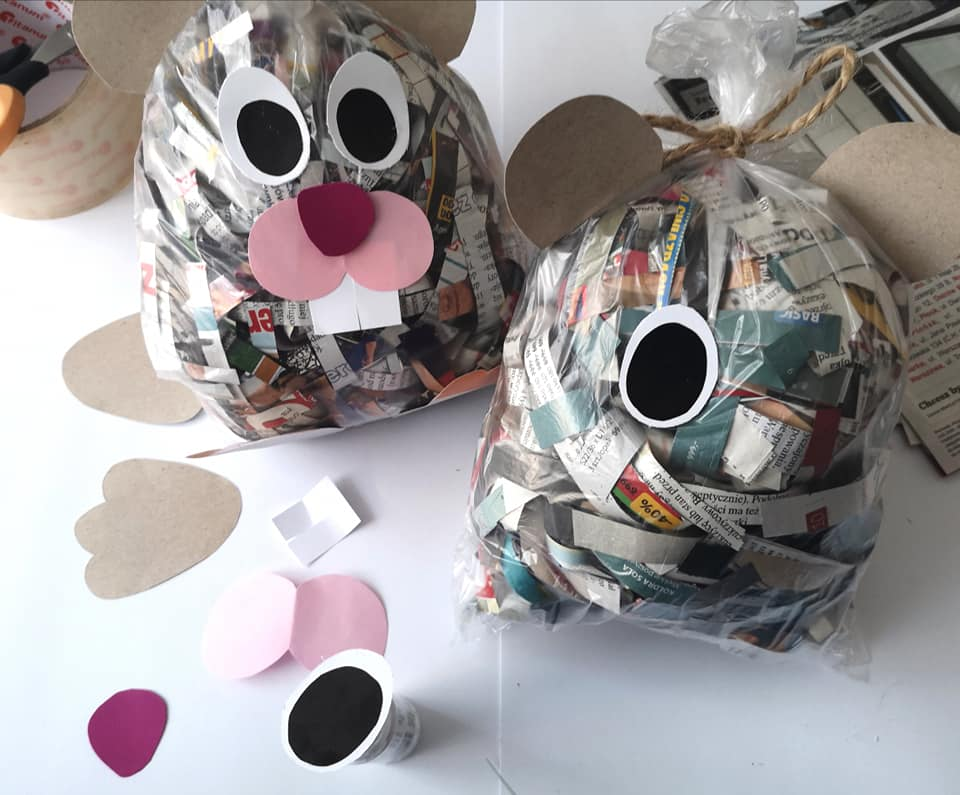 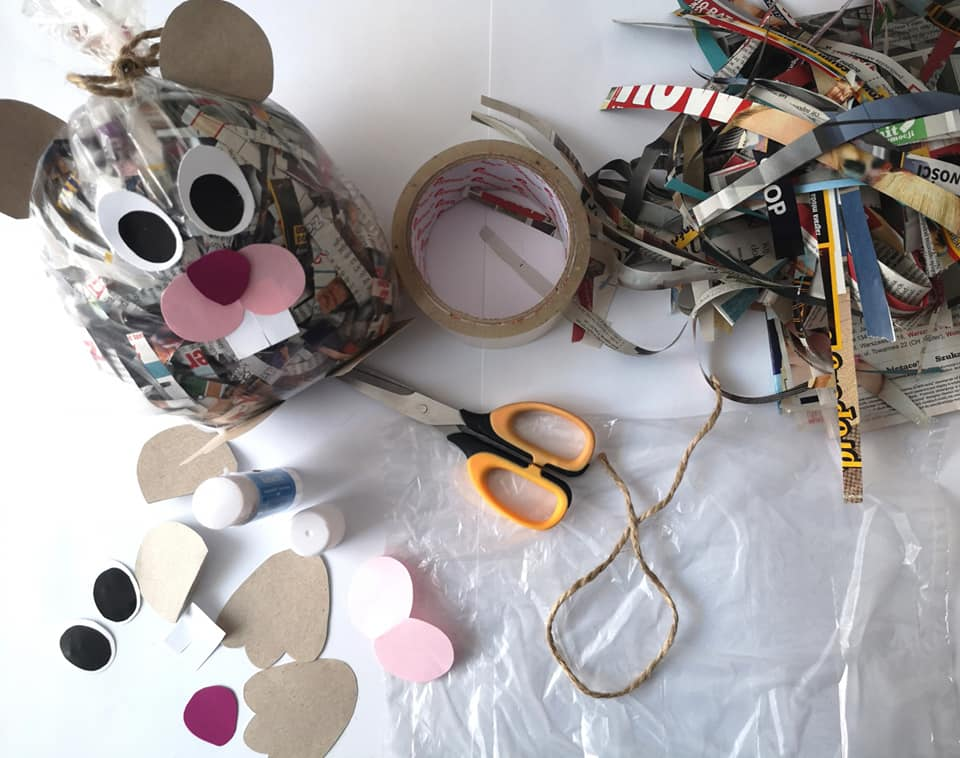 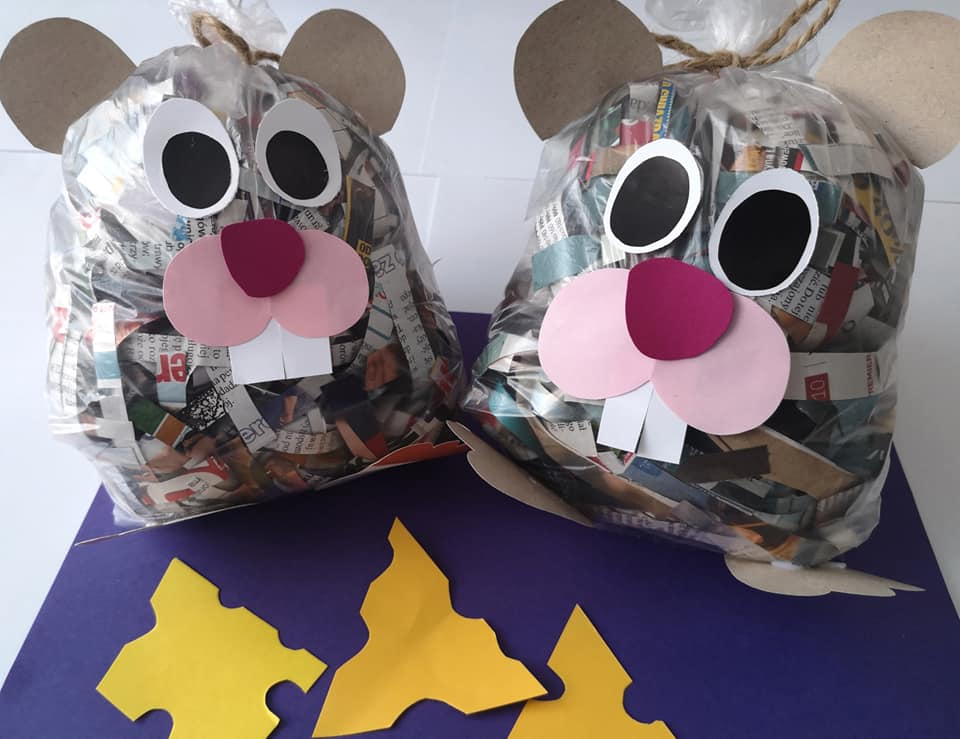 Hodowla rzeżuchy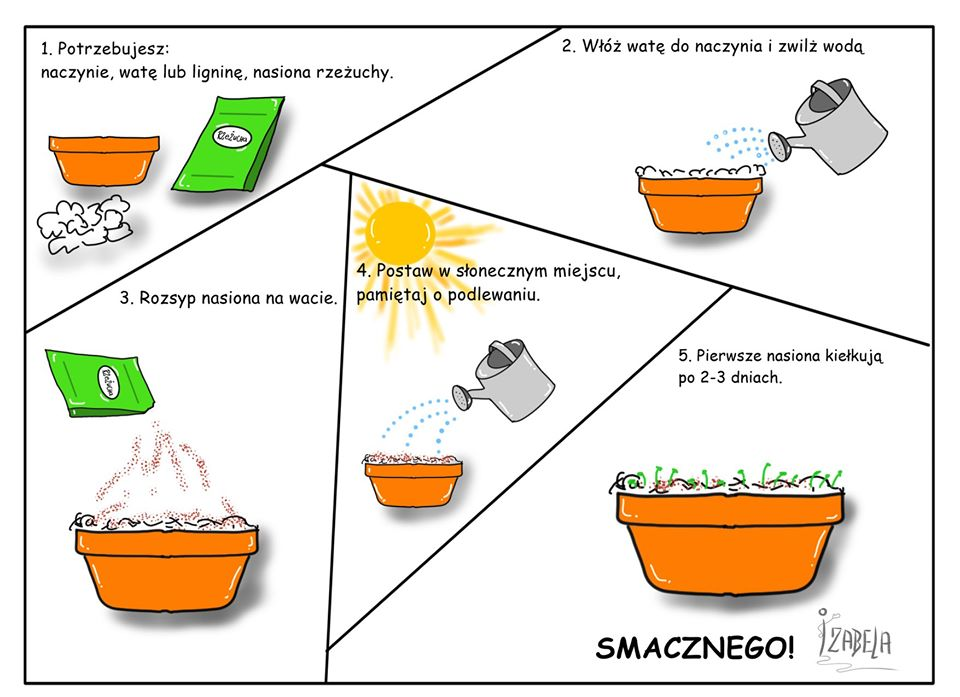 Szlaczki w załącznikuHistoryjka obrazkowa – prosimy by dziecko opowiedziało przebieg zdarzeń wg kolejności załącznikuEksperyment ze światłem Zabawa ze światłem, czyli efekt Tyndalla Coś dla fanów zabawy światłem — efekt Tyndalla to nic innego jak charakterystyczny stożek, jaki tworzy światło przechodzące przez naczynie wypełnione przezroczystą mieszaniną niejednorodną (tzw. roztwór koloidalny). Aby zaobserwować to ciekawe zjawisko w domowym zaciszu, wystarczy naprawdę niewiele: - przezroczyste naczynie np. zwykłą szklanka - woda - mleko - źródło światła: np. latarka lub zielony laser (czerwony sprawdzi się niestety gorzej) Wybrane naczynie należy ustawić blisko ściany — to na niej widoczne będą efekty eksperymentu. Najpierw nalewamy do naczynia samą wodę — po przyłożeniu do jego brzegu latarki lub lasera możemy zobaczyć pierwsze efekty, jakie da przechodzący przez nie promień światła. Podzielenie zabawy na dwa etapy pozwoli też dziecku łatwiej zaobserwować różnice, jakie da użycie różnych cieczy. Następnie do wody dodajemy kilka kropel mleka i dokładnie mieszamy. Teraz ponownie możemy przyłożyć latarkę — tym razem światło widoczne na ścianie przybierze postać tzw. stożka Tyndalla. Na czym polega pokazane zjawisko? To jeden z efektów tzw. rozpraszania światła, czyli jego oddziaływania z materią. W tym wypadku, jeżeli przez roztwór koloidalny, jaki otrzymaliśmy, mieszając mleko z wodą, przepuścimy naszą wiązkę światła, jej promienie ugną się na cząstkach tzw. fazy rozproszonej, jaką stanowi mleko. To właśnie to ugięcie powoduje powstanie charakterystycznego kształtu, jaki zobaczymy na naszej ścianie. Eksperymentować można też z użyciem różnokolorowych cieczy, a także różnych rodzajów światła — np. inny efekt zaobserwujemy przy użyciu latarki o białym świetle, a zupełnie inny wykorzystując wiązkę lasera.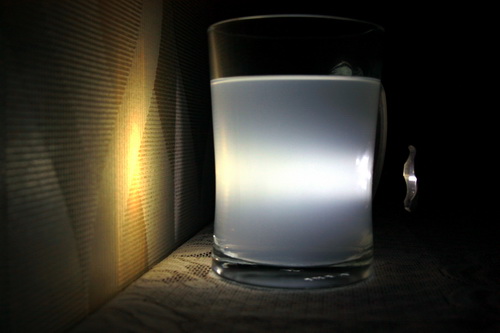 